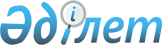 Об утверждении мест размещения нестационарных торговых объектов на территории города Талдыкорган
					
			Утративший силу
			
			
		
					Постановление акимата города Талдыкорган Алматинской области от 26 октября 2016 года № 45-727. Зарегистрировано Департаментом юстиции Алматинской области 1 ноября 2016 года № 3989. Утратило силу постановлением акимата города Талдыкорган области Жетісу от 13 октября 2023 года № 756
      Сноска. Утратило силу постановлением акимата города Талдыкорган области Жетісу от 13.10.2023 № 756 (вводится в действие по истечении десяти календарных дней после дня его первого официального опубликования).
      В соответствии с подпунктом 4-2) пункта 1 статьи 31 Закона Республики Казахстан от 23 января 2001 года "О местном государственном управлении и самоуправлении в Республике Казахстан", подпунктами 2) и 3) статьи 8, статьи 27 Закона Республики Казахстан от 12 апреля 2004 года "О регулировании торговой деятельности", в целях регулирования торговой деятельности на территории города, акимат города Талдыкорган ПОСТАНОВЛЯЕТ:
      1. Утвердить места размещения нестационарных торговых объектов на территории города Талдыкорган, согласно приложению к настоящему постановлению.
      2. Руководителю государственного учреждения "Отдел архитектуры и градостроительства города Талдыкорган" Нұрмұхамбетову Аслану Нұрмұхамбетұлы осуществить официальное опубликование настоящего постановления после государственной регистрации в органах юстиции на интернет-ресурсе, определяемом Правительством Республики Казахстан и инернет-ресурсе акимата города, а также в газете "Талдыкорган", периодическом печатном издании, получившим право официального опубликования нормативных правовых постановлений акимата города и нормативных правовых решении акима города.
      3. Контроль за исполнением настоящего постановления возложить на заместителя акима города Мамбетжанова Нурлана Маликовича.
      4. Настоящее постановление вступает в силу со дня государственной регистрации в органах юстиции и вводится в действие по истечении десяти календарных дней после дня его первого официального опубликования. Места размещения нестационарных торговых объектов на территории города Талдыкорган
      1. улица Абылайхана, № 117
      2. улица Абылайхана, № 117 "А"
      3. улица Абылайхана, № 120
      4. улица Абылайхана, № 120 "А"
      5. улица Ж.Балапанова, № 4/3
      6. улица Ж.Балапанова, № 18/5
      7. Еркинский сельский округ, село Еркин, жилой массив "Коктал", улица Сейфуллина, № 1 "Б"
      8. трасса Талдыкорган-Алматы № 1/5
      9. улица Тәуелсіздік, № 2 "В"
      10. улица Тәуелсіздік, № 2 "Г"
      11. микрорайон "Мушелтой", № 19 "А"
      12. микрорайон "Восточный", улица Степанова Бориса Валерьевича, № 1
      13. микрорайон "Каратал", № 44 "Г"
      14. микрорайон "Каратал", № 47 "Б"
					© 2012. РГП на ПХВ «Институт законодательства и правовой информации Республики Казахстан» Министерства юстиции Республики Казахстан
				
      Исполняющий обязанности

      акима города

А.Тутубаев
Приложение утвержденное постановлением акимата города Талдыкорган от "26" октября 2016 года № 45-727